  de Pernambuco de  e  HumanasPROF. TÁRIK DE ATHAYDE PRATAEMENTA DA DISCIPLIMA SEMINÁRIO DE FENOMENOLOGIA E HERMENÊUTICA IO filósofo Franz Brentano foi um dos pensadores mais importantes na virada do século XX, tendo exercido decisiva influência sobre intelectuais da estatura de Sigmund Freud, Edmund Husserl, Alexius Meinong e Bertrand Russell, entre inúmeros outros. A disciplina abordará a teoria de Brentano a respeito da consciência em sua obra magna Psicologia do ponto de vista empírico (1874). Primeiramente, serão expostas conceituações contemporâneas de consciência (cf. Güzeldere, 1997; Rosenthal, 1997) que devem auxiliar a interpretação da teoria de Brentano. Em seguida será exposto o segundo capítulo do segundo livro da Psicologia..., onde é discutida a problemática do inconsciente e é fundamentada a concepção auto-representacional da consciência (como característica de estados mentais). Finalmente, serão discutidas algumas apreciações e críticas contemporâneas À teoria de Brentano (cf. Kriegel, 2002, 2003; Zahavi, 2004).REFERÊNCIAS BIBLIOGRÁFICASBrentano, F. Psychologie vom empirischen Standpunkt. 2a edição. Leipzig: Felix Meiner, 1924.Brentano, F. Psychology from an empirical standpoint. London: Routledge & Kegan Paul, 1995.Güzeldere, G. “Introduction – Many Faces of Consciousness: A Field Guide” In: Block, N. (Org.); Flanagan, O. (Org.); Güzeldere, G. (Org.). The Nature of Consciousness: Philosophical Debates. Op. cit., pp. 1-67, 1997.Kranz, S. “Brentano on ‘Unconscious Consciousness’.” In: Philosophy and Phenomenological Research, Vol. 50, No 4 (Jun.), pp. 745-53, 1990.Prata, T. A. “Consciência e auto-relação na primeira filosofia de Sartre: em exame a partir de um debate contemporâneo a respeito da consciência”, Ágora Filosófica (UNICAP), Ano 16, No2, pp. 76-92, 2016a.Prata, T. A. “As perspectivas de Brentano e Sartre sobre a auto-referencialidade da consciência”. Rapsódia (USP), 10, pp. 42-62, 2016b.Prata, T. A. “A estrutura da autoconsciência na filosofia da mente de John Searle” Veritas (PUCRS), Vol. 62, No2, maio-ago., p. 428-452, 2017.Rosenthal, D. “A Theory of Consciousness”. In: Block, N. (Org.); Flanagan, O. (Org.); Güzeldere, G. (Org.). The Nature of Consciousness: Philosophical Debates. Op. cit., pp. 729-753, 1997.Textor, M. “Brentano on the dual relation of the mental”. In: Phenomenology and Cognitive Science, Vol. 12, pp. 465-83, 2013.Zahavi, D. “Back to Brentano?” In: Journal of Consciousness Studies, 11, No 10-11, pp. 66-87, 2004.Zahavi, D. “Two Takes on a one-Level Account of Consciousness”. In: Psyche, Vol. 12, No 2, (May), 2006.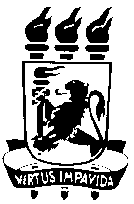 